КАЛЕНДАРНО-ТЕМАТИЧЕСКИЙ ПЛАН1 года обучения группа № 1, 2 по ДООП «Опыт творчества в процессе познания» с использованием дистанционных образовательных технологий и электронного обученияС 06.04.2020-30.04.2020 года№ТемавсеготеорияпрактикадатаЭлектронный и образовательный  ресурс Формы контроля обучающихсяОбратная связь1Творческие каникулы. Времена года – «Весенние проталины»229.04Видео поэтапного выполнения работы https://ped-kopilka.ru/blogs/nadezhda-yurevna-gorbova/peizazh-ranja-vesna.htmlВыполняем практический рисунокХод работы:- Провести горизонтальную линию разделяющую небо от земли.- Закрасить небо светло-голубым цветом.- Изобразить проталины – тёмно-коричневым цветом подкрасить только пятна оттаявшей земли. - Добавить изображение деревьев и кустарников, используя серый, коричневый или песочный цвет. - При желании  можно изобразить дополнительные элементы, например птиц, животных, людей, домики, подснежникиОбразец: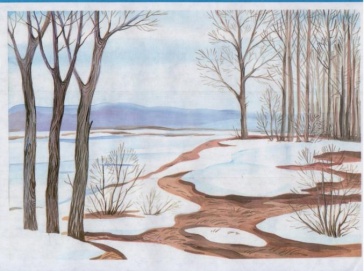 Выслать подписанное фото готовой работы мне на электронную почту: grezvitskaya@yandex.ruтелефон –890802441092Сказки о животных, иллюстрация – графика. Сказочные кони из Дымково – лепка или рисунок2 216.04Читаем, вспоминаем , русские народные  сказки про животныхhttps://www.detiam.com/библиотечка/сказки-в-картинках/Смотрим примеры практического рисования сказочных животныхhttps://risuemdoma.com/video/zhivotnyehttps://www.youtube.com/watch?v=mfSSX-8qVeA https://yandex.ru/video/preview/?filmId=13128340623522193565&path=wizard&text=Видео+поэтапного+рисования+сказочных+животныхВыполняем  иллюстрацию к сказке «Колобок»Ход работы- Нарисовать  любым цветом русский женский или мужской  костюм (сарафан, рубашку, штаны)- Подрисовать к  нарисованной одежде голову, лапы и хвост зайца, волука, медведя или лисы,  так, чтобы получился образ сказочного животного- Рядом с животным нарисовать колобка- На свободном фоне изобразить элементы лесного пейзажа (деревья, кустарники, цветы, грибы и т.п.)Образец: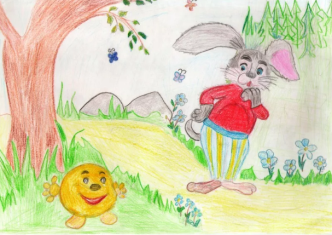 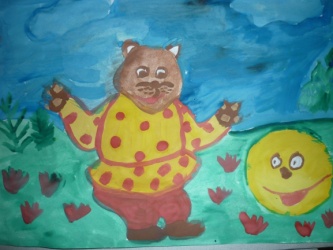 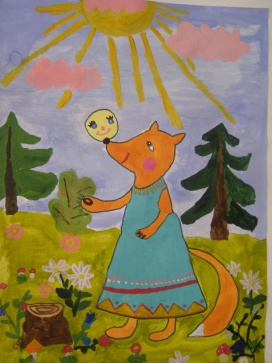 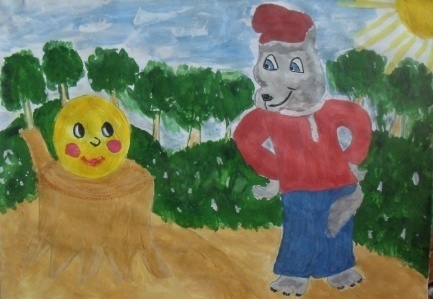 Дымковские игрушки- Видео  «Лепка  дымковской  лошадки»  https://ped-kopilka.ru/blogs/galina-viktorovna-bukina/master-klas-s-poshagovymi-foto-39717.html- Картинки - раскраски»    http://detskie-raskraski.ru/raskraski-obuchayushchie/raskraska-dymkovskaya-igrushkaВыслать подписанное фото готовой работы мне на электронную почту: grezvitskaya@yandex.ruтелефон –890802441093Фантастическая птица – дева живопись. Птица счастья ДПИ (моделирование из бумаги).2223.04Видео «Чудо-птицы славянской мифологии»https://yandex.ru/video/preview/?filmId=2568587356496461364&parent-reqid=1586416947970236-95323807980418550900208-production-app-host-vla-web-yp-238&path=wizard&text=Видео+«Чудо-птицы+славянской+мифологии»Выполняем  рисунок «Птица – дева»Ход работы- В центре листа простым карандашом рисуем  птицу с головой девушки- прорисовываем лицо, волосы, можно добавить корону- Раскрашиваем  птицу произвольными цветами - Заполняем фон: либо одним цветом, либо добавляем  фоновый рисунок (ветки, пейзаж, солнце, море или что-то другое)Образец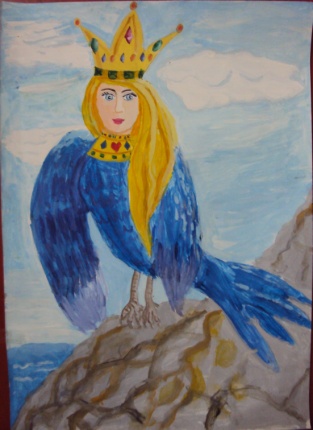 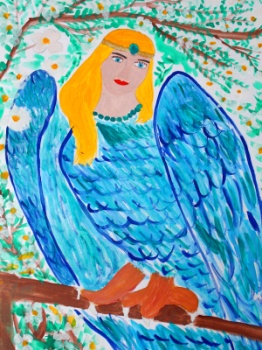 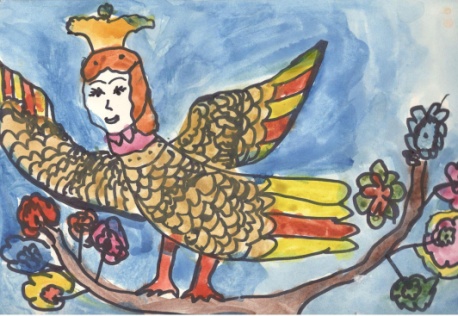 Деревянная птица счастья русского Севера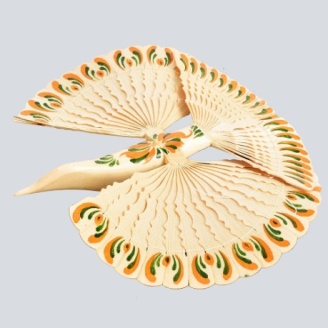 Видео «Северная птица счастья (архангельская)страна мастеров)https://stranamasterov.ru/node/619944Выслать подписанное фото готовой работы мне на электронную почту: grezvitskaya@yandex.ruтелефон –890802441094 Работа с природным материалом «Ребята - зверята».Создание маски «В мире животных» - ДПИ (моделирование из бумаги).2230.04Создать поделку изображающую животное  из любых природных материалов Образец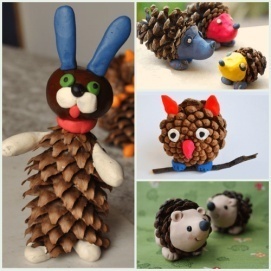 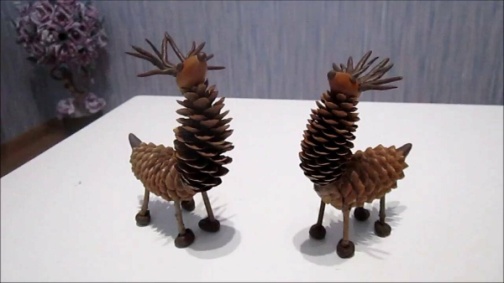 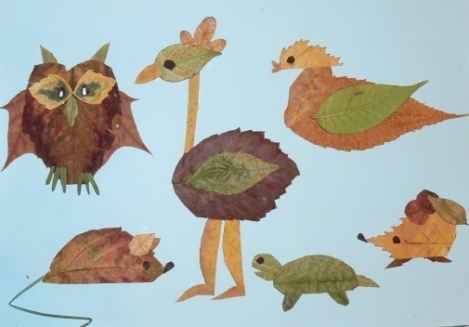 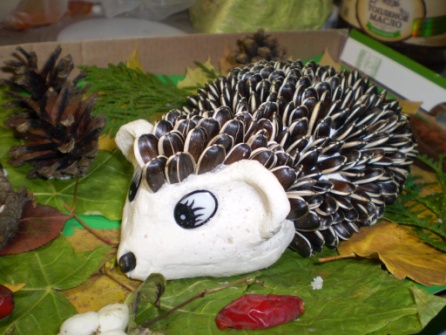 Видео «Как сделать маску животного»https://yandex.ru/video/preview/?filmId=4090874390202396646&text=как%20сделать%20маску%20животного%20видео&path=wizard&parent-reqid=1586421741206184-1704481730352739760800230-production-app-host-vla-web-yp-47&redircnt=1586421748.1Образцы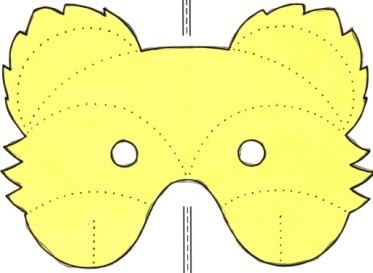 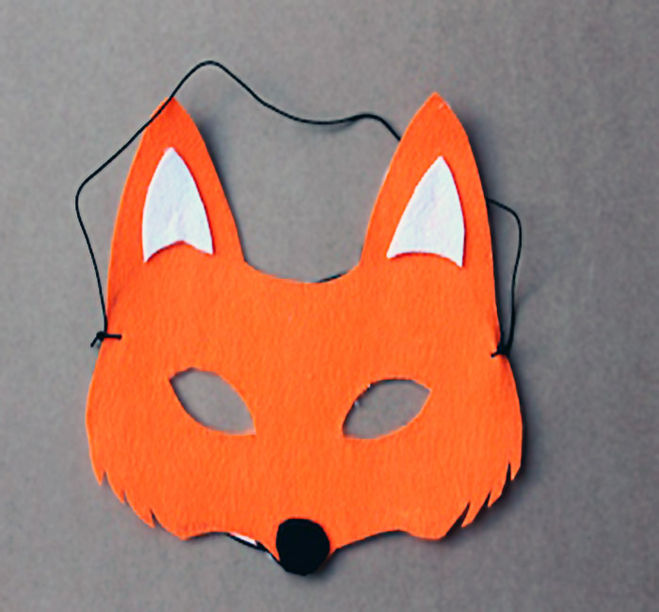 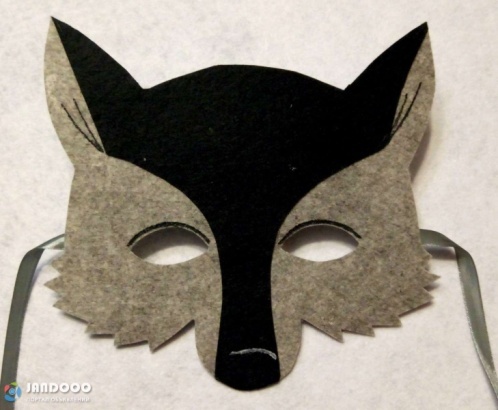 Выслать подписанное фото готовой работы мне на электронную почту: grezvitskaya@yandex.ruтелефон –89080244109